STATE UNIVERSITY OF NEW YORKCOLLEGE OF TECHNOLOGYCANTON, NEW YORK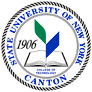 MASTER SYLLABUSCOURSE NUMBER – COURSE NAMEFor available course numbers, contact the Registrar’s Office at registrar@canton.edu CIP Code: For assistance determining CIP Code, please refer to this webpage https://nces.ed.gov/ipeds/cipcode/browse.aspx?y=55or reach out to Sarah Todd at todds@canton.eduCreated by: Updated by:School: Department: Implementation Semester/Year:A.	TITLE:B.	COURSE NUMBER:C.	CREDIT HOURS (Hours of Lecture, Laboratory, Recitation, Tutorial, Activity):D. 	WRITING INTENSIVE COURSE: E. 	GER CATEGORY:                 Does course satisfy a GER category(ies)? If so, please select all that apply.F. 	SEMESTER(S) OFFERED: G.        COURSE DESCRIPTION:H.	PRE-REQUISITES:CO-REQUISITES:I.	STUDENT LEARNING OUTCOMES:J.	APPLIED LEARNING COMPONENT:		              If yes, select [X] one or more of the following categories:    K.	TEXTS:L.	REFERENCES:M.	EQUIPMENT:N.	GRADING METHOD:O.	SUGGESTED MEASUREMENT CRITERIA/METHODS:P.       DETAILED COURSE OUTLINE:TopicContentContentContentTopicContentContentContent Q.       	LABORATORY OUTLINE:# Credit Hours per Week# Lecture Hours per Week# Lab Hours per WeekOther per WeekYesNo[1-2] Communication[3] Diversity: Equity, Inclusion & Social Justice[4] Mathematics & Quantitative Reasoning[5] Natural Science & Scientific Reasoning[6] Humanities[7] Social Sciences[8] Arts[9] US History & Civic Engagement[10] World History & Global Awareness[11] World LanguagesFallSpringFall and SpringCourse Student Learning Outcome [SLO]Program Student Learning Outcome [PSLO]GERISLO & Subsetsa. b. c. d. e. KEYInstitutional Student Learning Outcomes[ISLO 1 – 5]ISLO #ISLO & Subsets1Communication SkillsOral [O], Written [W]2Critical Thinking  Critical Analysis [CA], Inquiry & Analysis [IA] , Problem Solving [PS]3Foundational Skills  Information Management [IM], Quantitative Lit, /Reasoning [QTR]4Social ResponsibilityEthical Reasoning [ER], Global Learning [GL],Intercultural Knowledge [IK], Teamwork [T]5Industry, Professional, Discipline Specific Knowledge and SkillsYesNoClassroom / LabCommunity ServiceInternshipCivic EngagementClinical PracticumCreative Works/Senior ProjectPracticumResearchService LearningEntrepreneurship [program, class, project]